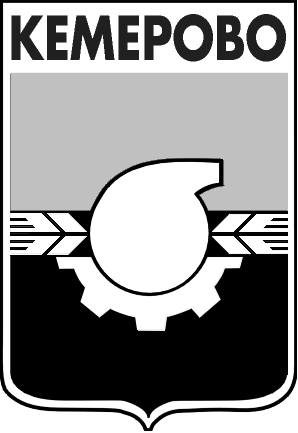 АДМИНИСТРАЦИЯ ГОРОДА КЕМЕРОВОПОСТАНОВЛЕНИЕот 15.10.2015  № 2450Об условиях приватизации нежилого помещения, расположенного по адресу: 
г. Кемерово, ул. Ноградская, д. 10В соответствии с Федеральным законом от 21.12.2001 № 178-ФЗ 
«О приватизации государственного и муниципального имущества», положением «О порядке приватизации муниципального имущества города Кемерово», утвержденным решением Кемеровского городского Совета народных депутатов от 24.04.2015 № 403, Прогнозным планом приватизации муниципального имущества города Кемерово на 2015 год, утвержденным решением Кемеровского городского Совета народных депутатов от 24.12.2014 № 3801. Постановление администрации города Кемерово от 06.04.2015 № 786 «Об утверждении решения об условиях приватизации нежилого помещения, расположенного по адресу: г. Кемерово, ул. Ноградская, д. 10» признать утратившим силу. 2. Утвердить условия приватизации нежилого помещения общей площадью 15,8 кв.м, расположенного по адресу: г. Кемерово, ул. Ноградская, 
д. 10.2.1. Установить способ приватизации – продажа муниципального имущества на аукционе.2.2. Установить форму подачи предложений о цене – открытая.2.3. Установить начальную цену нежилого помещения в соответствии 
с отчетом об оценке рыночной стоимости в размере 637 000 (шестьсот тридцать семь тысяч) рублей, с учетом НДС.3. Комитету по работе со средствами массовой информации 
(Е.А. Дубкова) опубликовать настоящее постановление в газете «Кемерово» 
и разместить на официальном сайте администрации города Кемерово 
в информационно-телекоммуникационной сети «Интернет».4. Контроль за исполнением данного постановления возложить 
на  председателя комитета по управлению муниципальным имуществом города Кемерово  О.А. Казаченко.Глава города 						                                 В.К. Ермаков